		St. Patrick’s NS Booklist 2018 - 2019	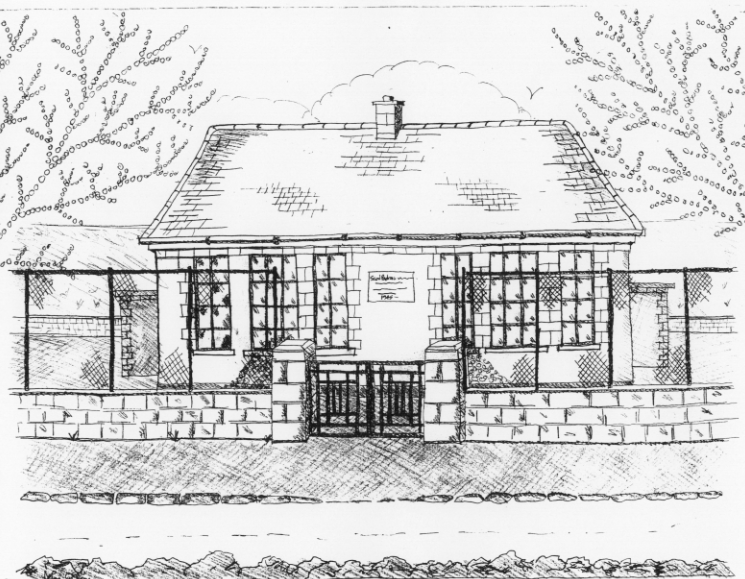 1st  Class            Books to be Purchased by ParentsSchool CostsCosts can be paid in full or in instalments as suits.Please enclose in an envelope labelled with your child’s name and class and amountSchool Book Rental Scheme  1st  Class (€20 as above)Please put your child’s name on all books, coats, hats, jumpers/cardigans and other belongings.Books  to be Bought      Master Your Maths  1.  (CJ Fallon)                                        *Due to the new primaryPlanet Maths 1 (Folens)                                                            Language Curriculum, 1st classAll Write Now 1st class (Folens)                                              can purchase their Gaeilge Grow  in Love  1st Class   Workbook  (Veritas)                      Workbook through the officeJolly Phonics  Grammer  1  Pupil book                                    in SeptemberCopies & Ancillary materials2 Sum Copies 40 Page 10mm	3 X 40 page writing copies3 x 15A project copies2 x Blank copies (no lines)	. 	Homework Journal (Fallons)1 x 20pg Display Folders ( Self Assessment Learning Folder)Each child will need a pencil case containing the following.2 pencils, 1 rubber, 1 x 12 pack twistable crayons,(or colouring pencils) I large Pritt Stick Glue.Art & Crafts Fees    Photocopying Fees   Book Rental Scheme Fee (please see below for books included)€10€10€20 TOTAL:                                                                                              €40Purchasing Price English      Guided readers  (approx. 40 per child)Ancillary Readers (approx. 20 per child)Whole Class Real Book Reading (approx. 3)€4.50 each€7.99 each€7.99 each